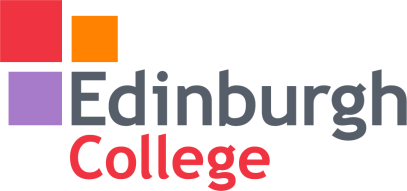 Equality Impact Assessment TemplateSession 2014-15Please refer to Guidelines document…  The College aims to abide by Human Rights Values (1948), referenced as FREDA  Fairness   
Respect   
Equality   
Dignity   
Autonomy  (move down to the next page to start completing the form, clicking in the shaded text or checkboxes…)Record of Equality Impact Assessment 		Please refer to the Guidance Notes and Flowchart when completing the EIA  Stage 1: The Initial assessment stage: relevanceStage(s) 2, 3, 4 & 5:  Scoping; Evidence, Data and information gathering; Involvement and consultation; Analysis of impactComplete the next section(s) based on your knowledge and understanding of what you are trying to achieve.  
Consider the overall 3 main PSED duties and take due regard of the Protected Characteristic groups: Age, Disability, Sex/Gender, 
Sexual orientation, Race, Religion Faith or Belief, Gender Reassignment, Pregnancy /Maternity (and if relevant socio economic) Eliminate discrimination, harassment and victimisationRaise awareness of our FREDA* values, equality policy and commitment to this Challenge appropriately any behaviour or procedures  which do not value diversity and equality of opportunityAdvance equality of opportunityRemoving or Minimising disadvantageMeeting the needs of particular groups that are different from the needs of othersEncouraging participation in public lifeFoster good relationstackle prejudice, promote understandingPlease use the form on the next page for recording your Equality Impact Assessment…*  see front page and Guidelines documentStage 6: Identifying options and course of action Complete the next section based on your knowledge and understanding of what you are trying to achieve, informed by the data and analysis above.  Stage 7: The monitoring and review stage Complete the next section to enable monitoring and review of your actions, informed by Stage 6 above.  State title of process being assessed:  e.g:  Winding-down of courseMove of the Careers Adviser from the Student Support office through to the public facing office of Advice and GuidanceWho is completing the assessment?Who is completing the assessment?Lead Name: Jacqueline MaullDate of assessment: 22 September 2014QuestionsQuestionsQuestionsQuestionsWhat are the intended aims, objectives, outcomes or purpose of the policy, activity or change being assessed?To promote access to careers guidance services and make the Careers Adviser more accessible to all students.  To remove the formality of making an appointment for advice and assistance.To promote access to careers guidance services and make the Careers Adviser more accessible to all students.  To remove the formality of making an appointment for advice and assistance.To promote access to careers guidance services and make the Careers Adviser more accessible to all students.  To remove the formality of making an appointment for advice and assistance.What is the over-arching strategy, policy document(s), source document or legislation informing this decision? Which practices/procedures would also be affected (and who)?Positive destination is an important target for the College and SDS and there is a particular emphasis on the 16-19 year old age bracket.  Partnership working with the SDS Careers Adviser focussing on employability is a key driver in our operational plan.Freeing up space in the Student Support office also offers more privacy to this students with additional support needs and staff working with them to support their needsPositive destination is an important target for the College and SDS and there is a particular emphasis on the 16-19 year old age bracket.  Partnership working with the SDS Careers Adviser focussing on employability is a key driver in our operational plan.Freeing up space in the Student Support office also offers more privacy to this students with additional support needs and staff working with them to support their needsPositive destination is an important target for the College and SDS and there is a particular emphasis on the 16-19 year old age bracket.  Partnership working with the SDS Careers Adviser focussing on employability is a key driver in our operational plan.Freeing up space in the Student Support office also offers more privacy to this students with additional support needs and staff working with them to support their needsDoes the policy or practice change have relevance for the 3 main duties for the college to fulfil their Public Sector Equality Duty (PSED)?Eliminate discrimination, harassment and victimisationRaise awareness of our FREDA* values (see front page), equality policy and commitment to this Challenge appropriately any behaviour or procedures  which do not value diversity and equality of opportunityAdvance equality of opportunityRemoving or Minimising disadvantageMeeting the needs of particular groups that are different from the needs of othersEncouraging participation in public lifeFoster good relations tackle prejudice, promote understandingDoes the policy or practice change have relevance for the 3 main duties for the college to fulfil their Public Sector Equality Duty (PSED)?Eliminate discrimination, harassment and victimisationRaise awareness of our FREDA* values (see front page), equality policy and commitment to this Challenge appropriately any behaviour or procedures  which do not value diversity and equality of opportunityAdvance equality of opportunityRemoving or Minimising disadvantageMeeting the needs of particular groups that are different from the needs of othersEncouraging participation in public lifeFoster good relations tackle prejudice, promote understandingDoes the policy or practice change have relevance for the 3 main duties for the college to fulfil their Public Sector Equality Duty (PSED)?Eliminate discrimination, harassment and victimisationRaise awareness of our FREDA* values (see front page), equality policy and commitment to this Challenge appropriately any behaviour or procedures  which do not value diversity and equality of opportunityAdvance equality of opportunityRemoving or Minimising disadvantageMeeting the needs of particular groups that are different from the needs of othersEncouraging participation in public lifeFoster good relations tackle prejudice, promote understandingYes       Questions  (continued…)Questions  (continued…)Questions  (continued…)Questions  (continued…)Do you consider it is likely to have significant impact on all or any of the protected characteristics groups:Age, Disability, Sex/Gender, Sexual orientation, Race, Religion Faith or Belief, Gender Reassignment, 
Pregnancy /Maternity (and if relevant socio economic) Do you consider it is likely to have significant impact on all or any of the protected characteristics groups:Age, Disability, Sex/Gender, Sexual orientation, Race, Religion Faith or Belief, Gender Reassignment, 
Pregnancy /Maternity (and if relevant socio economic) Do you consider it is likely to have significant impact on all or any of the protected characteristics groups:Age, Disability, Sex/Gender, Sexual orientation, Race, Religion Faith or Belief, Gender Reassignment, 
Pregnancy /Maternity (and if relevant socio economic) Yes  If ‘No’ to either or both above, please justify your decision here and submit If ‘No’ to either or both above, please justify your decision here and submit If ‘Yes’ to either or both above, please provide details of the 
group who will undertake the EIA and continue on the following page It will afford a more accessible Careers Guidance Service both to staff and students.It will offer greater privacy and space  for students with disabilities to be assessedIf ‘Yes’ to either or both above, please provide details of the 
group who will undertake the EIA and continue on the following page It will afford a more accessible Careers Guidance Service both to staff and students.It will offer greater privacy and space  for students with disabilities to be assessedPOSITIVE IMPACT NEGATIVE IMPACT Examples 
Please note these are illustrative only , not exhaustive.Consider if any of the following, or other impacts  apply- Promoting of equality of opportunity, access to learningRemoving discrimination Removing harassmentPromoting good community relationsEncouraging participation by disabled peoplePromoting or protecting human rights/ FREDA * More favourable treatment of e.g. disabled learners or staff, LGBT peopleConsider if any of the following, or other impacts apply:Creation of any barriers or problems to access educationExclusion of any groups to a service, or experiential element of college lifeNegative impact on community relations internally and or externallyReducing access to services, learning, supportSELECT EQUALITY GROUPSConsider the main stakeholders 
(internal and external)    e.g. learners, staff, community partners, employers etcPOSITIVE IMPACT Visible accessible careers advice and guidance without registering for an appointment.  Wheelchair accessible.Discrete space for students with additional support needs to meet their support staff Suggested action to reduce negative impact?   AGE   DISABILITY  RACE  RELIGION / FAITH / BELIEF  SEXUAL ORIENTATION  GENDER  GENDER RE-ASSIGNMENT  PREGNANCY / MATERNITY  SOCIO-ECONOMIC (tick the box of each group to include)POSITIVE IMPACT Visible accessible careers advice and guidance without registering for an appointment.  Wheelchair accessible.Discrete space for students with additional support needs to meet their support staff Suggested action to reduce negative impact?   AGE   DISABILITY  RACE  RELIGION / FAITH / BELIEF  SEXUAL ORIENTATION  GENDER  GENDER RE-ASSIGNMENT  PREGNANCY / MATERNITY  SOCIO-ECONOMIC (tick the box of each group to include)NEGATIVE IMPACTN/ASuggested action to reduce negative impact? Supporting evidence:e.g. PI data, stats on enrolment, recruitment and promotion, current researchWeekly footfall for careers advice has trebled Classroom based sessions have increased in Semester 1 as raised profile for Careers Adviser with staff has taken effect.Weekly footfall for careers advice has trebled Classroom based sessions have increased in Semester 1 as raised profile for Careers Adviser with staff has taken effect.Stakeholder consultation:e.g. involvement session/questionnaire, focus group or surveySDS RegionallyLDTsSDS RegionallyLDTsIf you are not able to fully review the impact at this point , what further work needs to be done, with and by whom and why ?  Recommended decision: 

select relevant outcome  and check the box 
when prompted Outcome 1 - Proceed –no potential identified for discrimination or adverse impact, and all opportunities to promote equality have been takenRecommended decision: 

select relevant outcome  and check the box 
when prompted Outcome 2 – Proceed with adjustments to remove barriers identified or to better promote equality Recommended decision: 

select relevant outcome  and check the box 
when prompted Outcome 3 – Continue despite having identified some potential for adverse impact or missed opportunity to promote equality  Recommended decision: 

select relevant outcome  and check the box 
when prompted Outcome 4 – Stop and rethink as actual or potential unlawful discrimination has been identifiedAny other recommendations?  General layout of office requires full review to encourage student footfall, accessibility and awareness of services on offerOutline plans to action and monitor the impact of the proposalPlease note that any evidence that raises concern would trigger an early review rather than the scheduled datePlease indicate if there is any data which needs to be collected as part of action to be taken and how often it will be analysed.Indicate how the person responsible will continue to involve relevant groups and communities in the implementation and monitoring of the policyComplete when prompted an accompanying Publishing Template to provide an accessible  summary of this EIA for the college website Outline plans to action and monitor the impact of the proposalPlease note that any evidence that raises concern would trigger an early review rather than the scheduled datePlease indicate if there is any data which needs to be collected as part of action to be taken and how often it will be analysed.Indicate how the person responsible will continue to involve relevant groups and communities in the implementation and monitoring of the policyComplete when prompted an accompanying Publishing Template to provide an accessible  summary of this EIA for the college website Outline plans to action and monitor the impact of the proposalPlease note that any evidence that raises concern would trigger an early review rather than the scheduled datePlease indicate if there is any data which needs to be collected as part of action to be taken and how often it will be analysed.Indicate how the person responsible will continue to involve relevant groups and communities in the implementation and monitoring of the policyComplete when prompted an accompanying Publishing Template to provide an accessible  summary of this EIA for the college website Action to be Taken: Review of annual statistics Student Survey of office use/layoutStaff survey of office layout and useActivity reviewPerson Responsible:Pat Garforth, SDSStudent Support Advisers Jacqueline Maull and Granton TeamInternational TeamEntrepreneurship ExecutiveDavid McLaughlan and Granton TeamReview Date:QuarterlyTo be completed end of Feb 2015To be completed end of Feb 2015End of March 2015Signature of Lead:  Jacqueline M Maull		Date:  22 September 2014Signature of Lead:  Jacqueline M Maull		Date:  22 September 2014Signature of Lead:  Jacqueline M Maull		Date:  22 September 2014